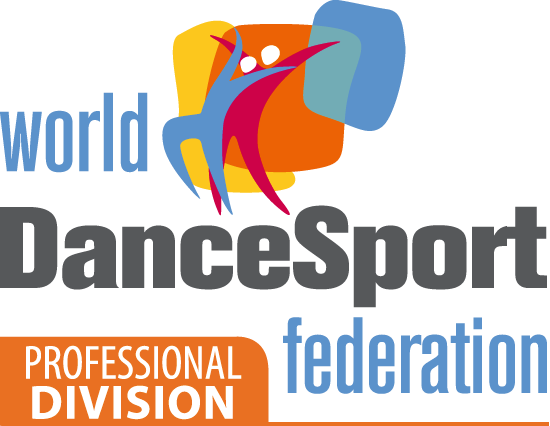 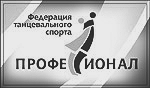 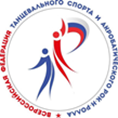 ЗАЯВКА на участие в экзаменационном конгрессеспортсменов-профессионалов ФТСП05 сентября 2018 годаС условиями и требованиями прохождения квалификационного экзамена ознакомлен (-а).Дата «_____» декабря 2018 г.			     Подпись __________________1.Ф.И.О. кандидата2.Город3.Программа4.Квалификационный уровень5. Примечания